		Agreement		Concerning the Adoption of Harmonized Technical United Nations Regulations for Wheeled Vehicles, Equipment and Parts which can be Fitted and/or be Used on Wheeled Vehicles and the Conditions for Reciprocal Recognition of Approvals Granted on the Basis of these United Nations Regulations*		(Revision 3, including the amendments which entered into force on 14 September 2017)_________		Addendum 143 – UN Regulation No. 144		Amendment 201 series of amendments – Date of entry into force: 25 September 2020Uniform provisions concerning:Ia. 	Accident Emergency Call Components (AECC)Ib. 	Accident Emergency Call Devices (AECD) which are intended to be fitted to vehicles of categories M1 and N1II. 	Vehicles with regard to their Accident Emergency Call Systems (AECS) when equipped with an AECD of an approved typeIII.	Vehicles with regard to their Accident Emergency Call Systems (AECS) when equipped with an AECD of non approved typeThis document is meant purely as documentation tool. The authentic and legal binding text is: ECE/TRANS/WP.29/2020/29._________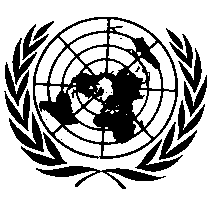 UNITED NATIONSParagraph 1.1., amend to read (footnote 1 remains unchanged):"1.1.	This UN Regulation applies to:	……	(b)	Part Ib:(i)	The approval of AECDs which are intended to be fitted to vehicles of categories M1 and N1.;1(ii)	At the request of the applicant, the approval of AECDs which are intended to be fitted to vehicles of other vehicle categories."Paragraph 1.3., amend to read (footnote 1 remains unchanged):"1.3.	Vehicles,(a)	In the scope of neither UN Regulation No. 94 nor UN Regulation No. 95 and not fitted with an automatic triggering of an AECS;(b)	Of category M1 with a total permissible mass above 3.5 t; and(с)	Armoured vehicles1 shall be excluded from the scope of this Regulation."Paragraph 34.1., amend to read:"34.1.	If the vehicle type submitted for approval in accordance with paragraph 33. above meets the requirements of paragraph 35 of this Regulation, approval shall be granted.Before granting approval for a vehicle type, the competent authority shall ensure that all the parts listed in paragraph 35.10.1. are tested to Annex 9. If the AECS is fed by a power supply other than the back-up power supply described in paragraph 35.10.2., and this power supply is the power supply necessary to meet the power supply requirements in paragraph 35.9., this power supply shall be tested to Annex 9 to this Regulation."Insert new paragraphs 41., to read:"41.	Transitional provisions41.1.	As from the official date of entry into force of the 01 series of amendments, no Contracting Party applying this Regulation shall refuse to grant or refuse to accept approvals under this Regulation as amended by the 01 series of amendments.41.2.	As from 1 September 2022, Contracting Parties applying this Regulation shall not be obliged to accept approvals to the original text of this Regulation, first issued after 1 September 2022.41.3.	Contracting Parties applying this Regulation shall continue to accept approvals issued according to the original text of this Regulation, first issued before 1 September 2022.41.4.	Contracting Parties applying this Regulation shall not refuse to grant approvals according to the original text of this Regulation or extensions thereof."E/ECE/TRANS/505/Rev.3/Add.143/Amend.2E/ECE/TRANS/505/Rev.3/Add.143/Amend.23 November 2020